City of Southfield 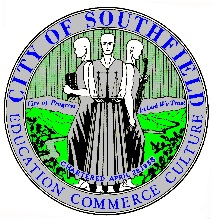 Treasurer’s Office · Irv M. Lowenberg, TreasurerThe following will be our schedule for the 2023 Winter Tax Bills and Rolls:DATE:October 13, 2023c:  K. CoveTO:Treasury and Assessing Staffc:  K. CoveFROM:Allyson Bettis, Deputy Treasurerc:  K. CoveSUBJECT:2023 Winter Tax Bills2023 Winter Tax Bills11/03/2023Complete all tax master changes, including name and address changes, mortgage companies, MTTs, Winter PREs, etc..11/03/2023Final Updates & Adjustments to tax master.11/03/2023Check and balance totals of billing season.11/6-8/2023Anticipated verification and sign-off from Oakland County.11/8/2023Commit Taxes.  Submit information for printing tax bills to Whitlock.11/29/2023Non-Mortgage Tax Bills delivered to Post Office for December 1st delivery.11/29-30/2023Mortgage-Coded Tax bills delivered to Treasury; mailed by 12/4/2023.Week of 12/11/2023Mailing of “Informational Copy” to Residents